Jak objednat knihy pomocí on-line katalogu?Ve třech krocích.1. Vybraná tituly naskládat do košíku.Vyhledat požadovaný titul a vložit do košíku. Samozřejmě lze do košíku naskládat více titulů (množství není omezeno).
Pokud je u titulu informace  znamená to, že titul je vypůjčený a není v knihovně momentálně k dispozici. 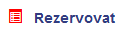 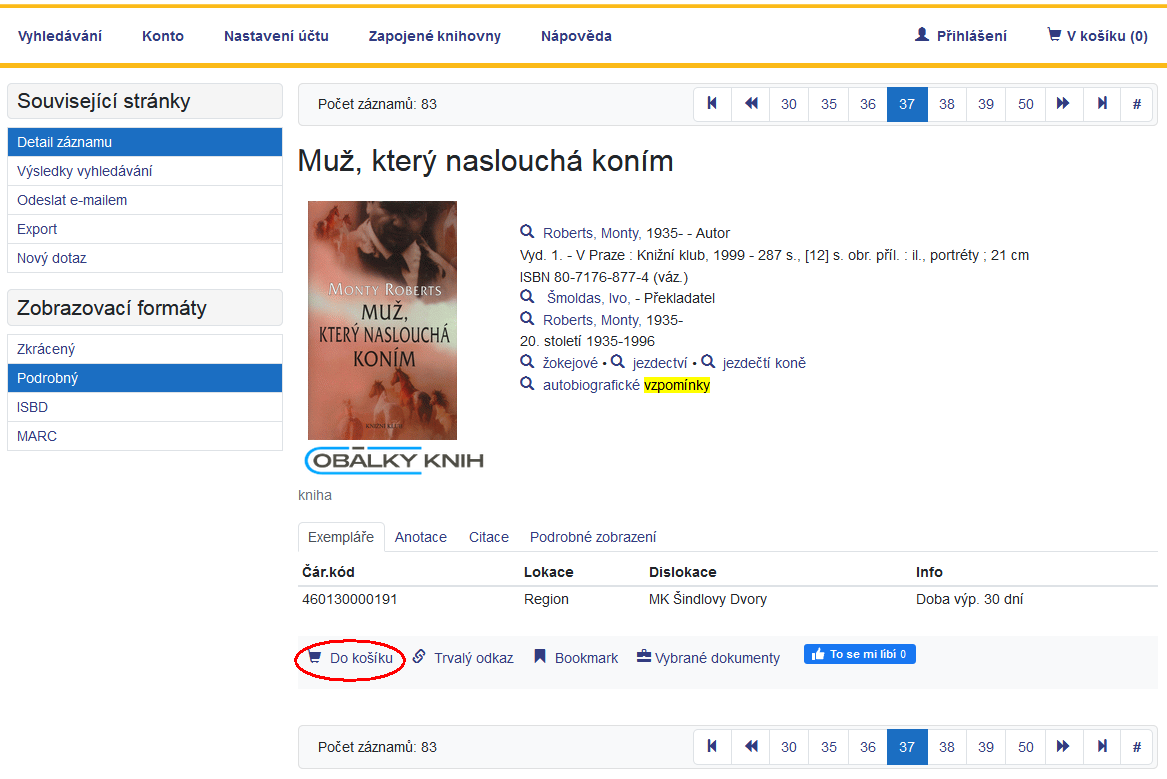 2. Zobrazit obsah košíku.Kliknutím na ikonku "V košíku".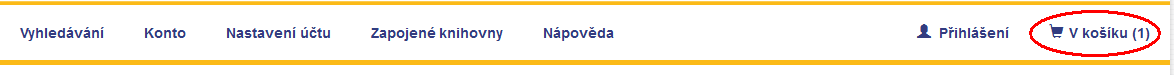 Poté se zobrazí stránka s obsahem košíku.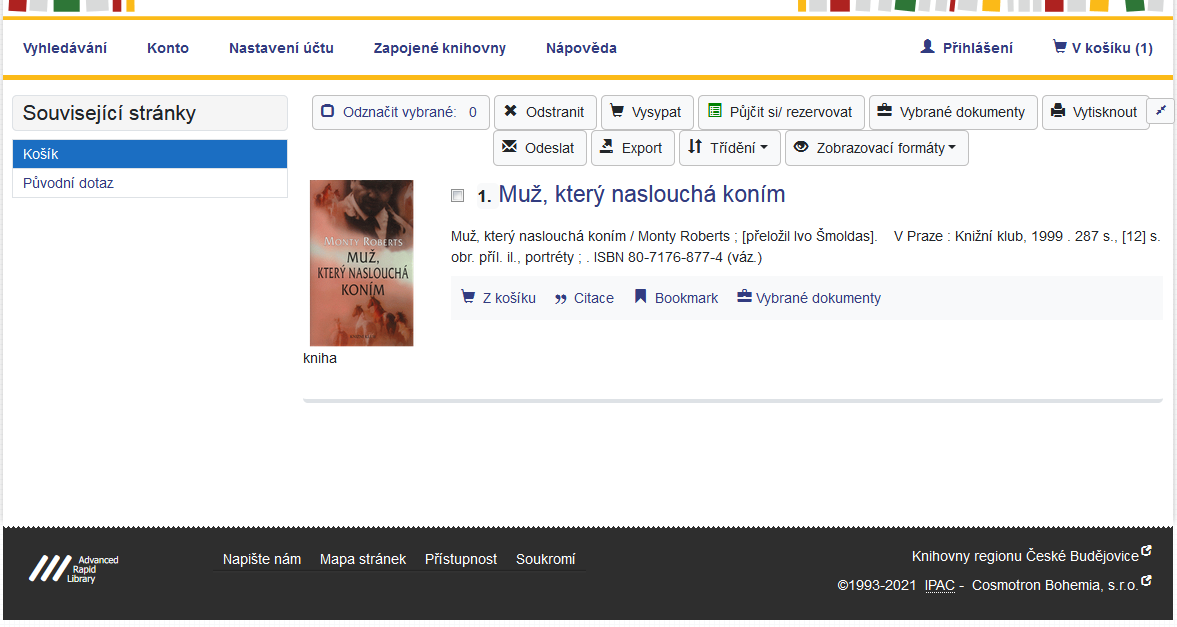 3. Odeslat na mailKliknutím na tlačítko Odeslat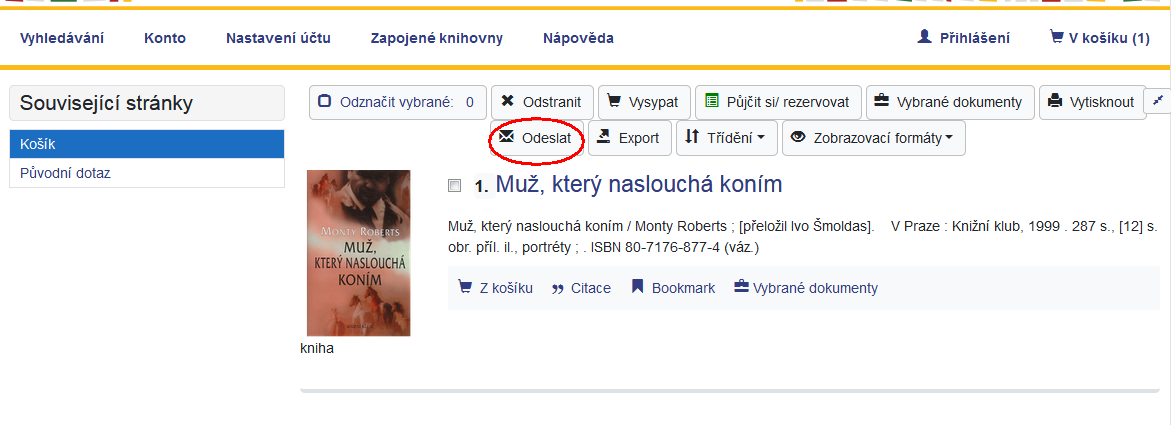 se zobrazí stránka pro vyplnění emailové adresy a textu emailu.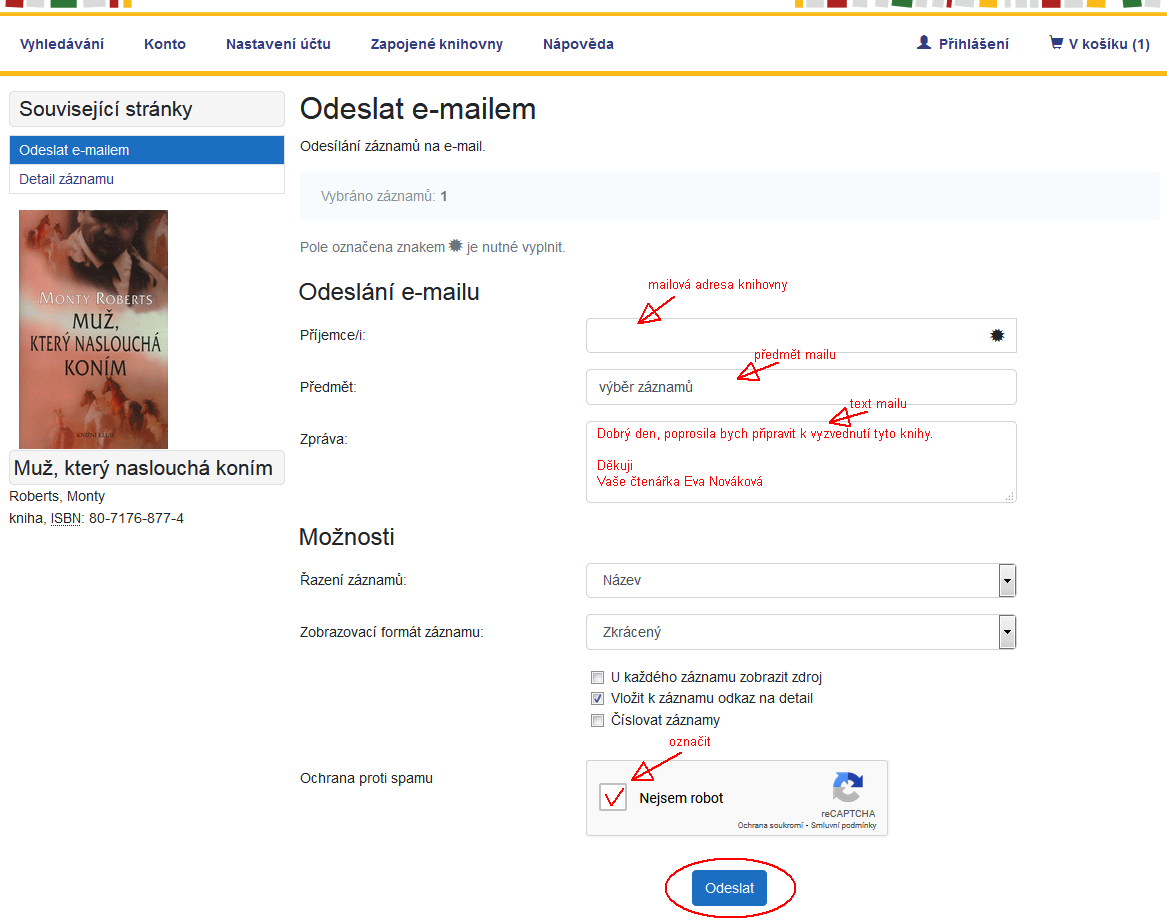 Kliknutím na tlačítko Odeslat se pošle mail na zvolenou adresu se seznamem knih.Seznam bude obsahovat všechny tituly, které košík obsahuje. Pokud některé tituly uložené v košíku objednat nechcete, odstraňte je z košíku, nebo v košíku označte jen ty, které budete chtít objednat.